Associated Students Technology Committee Meeting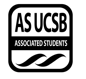 Tuesday October 15th, 2013 6:00 p.m., AS Conference RoomCall to Order: 6:00Roll CallBoardRobert Waite - ChairJonathan Otwell- Vice-ChairAlex Yan - OutreachMembersNelson ChenMotions and Signings Discussion/ResolutionsLAN PartyRiot Sponsored League of Legends TournamentWill give a response within three weeksRequires rules posted and easy tournament registrationTeam signups with solo queue to put in teamsSolo que players at a disadvantage, make second tournament?Getting Loma Pelona CenterWaiting on the RA to reserve the room, make it officialMore Tablessecond room has tablesFuture LAN in Corwin Pavilionneed to talk to OITSponsorshipstill waiting on repliescan use our new AS email techservices@as.ucsb.eduWikiolder two wikis completely disappeared, noone bothered to maintain themneed people to populate and maintain itneed to choose a wiki platformmediawikicompare to UC Davis wikipossibly buy a domain for itGame Serverscannot host on campustry to talk to campus security to give us an exceptiontalk to OIT representativeor host off campusChange IRC nameshrub not descriptive enoughCollaboration with League of Legends clubwant to turn into a general eSports/competitive gaming clubcombined events with themRecruitment Fairneed pamphlets to hand outnext ThursdayAdjournment: 6:27